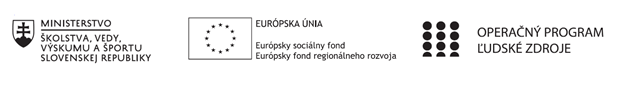 Správa o činnosti pedagogického klubu Príloha:Prezenčná listina zo stretnutia pedagogického klubuPríloha správy o činnosti pedagogického klubu                                                                                             PREZENČNÁ LISTINAMiesto konania stretnutia: SZŠW, Vihorlatská 10, BratislavaDátum konania stretnutia: 10.9.2020Trvanie stretnutia: od 15. 00 hod 	do 18.00 hod.Zoznam účastníkov/členov pedagogického klubu:Prioritná osVzdelávanieŠpecifický cieľ1.1.1 Zvýšiť inkluzívnosť a rovnaký prístup ku kvalitnému vzdelávaniu a zlepšiť výsledky a kompetencie detí a žiakovPrijímateľSúkromná základná škola waldorfskáNázov projektuKód projektu  ITMS2014+312011R551Názov pedagogického klubu Klub učiteľov Kreatívneho čítania a dramatikyDátum stretnutia  pedagogického klubu10.9.2020Miesto stretnutia  pedagogického klubuSZŠW, Vihorlatská 10, BratislavaMeno koordinátora pedagogického klubuKatarína HoreckáOdkaz na webové sídlo zverejnenej správyhttp://waldorfskaskola.sk/tema/35/inkluzivna-skola-ako-uciaca-sa-organizaciaManažérske zhrnutie:krátka anotácia, kľúčové slová Práca s príbehom, ktorý si žiaci vybrali na tvorenie scenára. Formy kooperatívneho vyučovania na hodinách SJL.Hlavné body, témy stretnutia, zhrnutie priebehu stretnutia: 1/ úvodné privítanie, naladenie2/ predstavenie programu, zhrnutie minuloročnej práce3/ hlavná téma: Formy kooperatívneho vyučovania na hodinách SJL4/ workshop: Práca s krátkym príbehom5/ záver--------------------------------------------------------------------------------------------------------Zhrnutie:Úvodom tohtoročného prvého stretnutia sme sa zvítali a privítali nových kolegov. Niektorí z tých, ktorí sa na čitateľskom klube podieľali minulý rok, pre povinnosti nemohli naďalej pokračovať v našej činnosti, no “nahradili” ich iní, ktorých tento klub oslovil. Následne sme sa porozprávali o minuloročnom fungovaní, zhodnotili sme štruktúru jednotlivých stretnutí, témy, ktoré sme prebrali a zdieľali sme svoje názory na to, čo nám tieto stretnutia odovzdali, čo sme dokázali my ponúknuť na stretnutiach ostatným členom. Vďaka návrhom, ktoré sme zdieľali, sme prišli na zaujímavé podnety, ktorými dokážeme zlepšiť kvalitu našich tohtoročných stretnutí. Príbeh predstavuje vhodnú formu na organizovanie skúseností dospievajúceho človeka. Príbehy ľuďom pomáhajú usporiadať si zážitky, pochopiť, čo pre nich bolo doposiaľ neuchopiteľné. Písanie či prerozprávanie príbehu umožňuje prerámcovanie pohľadu na skúsenosti, čím sa vytvára nové vnímanie, očakávania a napokon aj správanie. Pri tvorbe príbehu človek zapája obraznosť, ktorá pomáha nevedomým obsahom v tom, aby sa stali vedomými. Neurčité obrazy v mysli sa stávajú konkrétnejšími. O to silnejší efekt máva tvorba príbehu a práca s ním, ak sa využíva v rámci kooperatívnej formy výučby. Žiaci pracujú spolu, v pároch či v malých skupinách, aby vyriešili spoločný problém, preskúmali spoločnú tému, stavali na spoločnom chápaní pri vytváraní nových nápadov, nových kombinácií alebo jedinečných prípadov. Takáto spoločná práca môže viesť k zlepšeniu vzťahov medzi žiakmi.Možnosti využitia kooperatívneho vyučovania na SJL vnímame ako pevnú súčasť vyučovacieho procesu. Žiaci môžu pracovať so silným príbehom a prenikať spoločne do štruktúry jazyka, hrať sa s ním, dopĺňať sa, navzájom sa učiť. V rámci praktickej časti stretnutia sme vytvárali vo dvojiciach krátke príbehy a identifikovali sme kritériá dôležité pre dobrý motivačný príbeh - dĺžka, humor, otvorený problém, určitá návodnosť, ale nie prílišná jednoduchosť, príbeh musí byť umelecký. Hovorili sme o použití životopisov a skutočných udalostí (napr. ako niekto niečo objavil alebo niečo dosiahol...).Záver stretnutia sa niesol v pozitívnom duchu nadšenia z našej práce, ktorá sa nám veľmi páčila a inšpirovala k vlastnej tvorbe. Najbližšie stretnutie budeme mať 17.9.2020, téma: Konkrétny príbeh - diskusia, čo sme s ním dokázali v rámci klubu v triedach. Praktická aplikácia sociálnych, rečových a divadelných cvičení.Závery a odporúčania:Na stretnutí sme identifikovali najlepšie možnosti využitia príbehu v kooperatívnej forme výučby na predmete SJL. Zo začiatku bude vhodnejšie rozdeliť žiakov na menšie skupinky. Mladší žiaci alebo menej výrazní budú mať možnosť pracovať napríklad vo dvojiciach. Učiteľ sa bude snažiť pomáhať žiakom,  jeho rola bude však pozmenená skôr na facilitátora, bude povzbudzovať ku kooperácii a vytvárať podmienky na reflexiu.Vypracoval (meno, priezvisko)Zuzana KundlákováDátum10.9.2020PodpisSchválil (meno, priezvisko)PaedDr. Slávka ŠebováDátum11.9.2020PodpisPrioritná os:VzdelávanieŠpecifický cieľ:1.1.1 Zvýšiť inkluzívnosť a rovnaký prístup ku kvalitnému vzdelávaniu a zlepšiť výsledky a kompetencie detí a žiakovPrijímateľ:Súkromná základná škola waldorfská, Bratislava, Vihorlatská 10, ďalej len SZŠWNázov projektu:Inkluzívna škola ako  učiaca sa organizáciaKód ITMS projektu:312011R551Názov pedagogického klubu:Klub učiteľov Kreatívneho čítania a dramatikyč.Meno a priezviskoPodpisInštitúcia1Renata KubečkováSZŠW2.Zuzana BugárováSZŠW3.Dáša CzéreováSZŠW4.Zuzana BajusováSZŠW5.Ivana BartovičováSZŠW6.Slávka ŠebováSZŠW7.Monika DojčárováSZŠW8.Martin MalgotSZŠW9.Soňa SládkováSZŠW10.Katarína HoreckáSZŠW